DARBA UZDEVUMS -TEHNISKĀ SPECIFIKĀCIJAObjekta nosaukums un adreses:  1. Daugavpils 9. vidusskola, 18. Novembra iela 47, Daugavpils;2.  Daugavpils Centra vidusskola, Kandavas iela 17, Daugavpils.Pasūtītājs: Daugavpils pilsētas Izglītības pārvaldeDarbu un materiālu aprakstsApzīmējumi:-  KS (kabeļu komutācijas sadalne - СП)-  US (uzskaites sadalne – ЩУ)GS (galvenā sadalne – ЩВУ; ЩВ);LSS(līniju sekcionēšanas sadalne – ЩР; ЩАО);SS (spēka sadalne -ЩС);AS (apgaismojuma sadalne -ЩО).Darbu organizācija, nodrošinājums un vispārējās prasības2.Visus darbus veikt ievērojot LBN 261-15 „Ēku iekšējā elektroinstalācija”, LEK 002 „Elektrostaciju, tīklu un lietotāju elektroietaišu tehniskā ekspluatācija” un  2013.gada 8.oktobra  Ministru kabineta noteikumus Nr.1041  „Noteikumi par obligāti piemērojamo energostandartu, kas nosaka elektroapgādes objektu ekspluatācijas organizatoriskās un tehniskās drošības prasības”. Uzņēmējs ir pilnībā atbildīgs, ieskaitot atbildību par visiem tā apakšuzņēmējiem, par drošu un kvalitatīvu darbu veikšanu tam nodotajā darbu zonā saskaņā ar līgumu, Latvijas normatīvajiem aktiem, darba aizsardzības, sanitārijas, ugunsdrošības, dabas aizsardzības noteikumiem un instrukcijām.Uzņēmējs nodrošina darba izpildei nepieciešamo darba instrumentu, visu iekārtu pietiekamu daudzumu un ir pilnībā atbildīgs par šo ierīču labu tehnisko stāvokli. Pieslēgumam nepieciešamo remontsadali un kabeļus nodrošina Uzņēmējs. Par remontsadali, patērētāju pievienošanu, atejošiem kabeļiem un patērētāju tehnisko stāvokli atbild Uzņēmējs. Pasūtītājs patur tiesības atslēgt šo remontsadali no sprieguma, ja atejošo līniju un patērētāju tehniskais stāvoklis neatbilst noteikumiem.Remontam nepieciešamās rezerves daļas, materiālus, izejvielas un iekārtas piegādā Uzņēmējs, ja citur  specifikācijā nav noteikts savādāk.Uzņēmējam jānovērš bojājumi būvju konstrukcijām (bojāts krāsojums, apmetums u.t.t.), kas tiek konstatēti pēc esošas iekārtas demontāžas un bojājumi, kas radušies iekārtas atjaunošanas remonta vai demontāžas laikā. Konstrukciju bojājumi jānovērš atbilstoši apkārt esošo konstrukciju izskatam (apdares veids, krāsa utt). Pasūtītājam ir tiesības apturēt darbu izpildi, ja konstatēti rupji drošības vai iekšējās kārtības noteikumu pārkāpumi, kas apdraud strādājošo veselību, darbā esošās iekārtas drošību, vai var radīt materiālus zaudējumus..Visiem pielietojamajiem materiāliem, iekārtām un tehnoloģijām jāatbilst ISO, IEC vai līdzvērtīgiem standartiem. Ja būvdarbu veikšanas laikā Uzņēmēja darbības vai bezdarbības rezultātā ēkai vai inventāram, kur tiek veikti būvdarbi, radušies bojājumi, Uzņēmējs tos novērš par saviem līdzekļiem vai atlīdzina Pasūtītājam nodarītos materiālos zaudējumus.Uzņēmējs būvdarbus veic saskaņā ar Pasūtītāja apstiprinātu laika grafiku.       2.10.Uzņēmējs veic būvgružu  un iekārtu utilizāciju.Tehniskā dokumentācijaUzņēmēja iesniedzamajai dokumentācijai jābūt 2 eksemplāros, valsts valodā. Dokumentācijai jābūt noformētai saskaņā ar LR spēkā esošajiem normatīvajiem aktiem. Dokumentācija jāsakārto lietās (mapēs) ar satura rādītāju. Lapām lietā jābūt numurētām lapas labajā augšējā stūrī.Dokumentācijai jāietver:Elektriskā shēma (elektroinstalācijas shēma) ar visām izmaiņām un korekcijām, kas radušās iekārtas demontāžas, uzstādīšanas un pārbaužu laikā ( katram elektrosadales skapim jābūt elektriskajai shēmai).Iekārtu tehniskās pases.Pielietoto materiālu un iekārtu ekspluatācijas īpašību deklarācijas, atbilstoši MK noteikumu Nr.156 “Būvizstrādājumu tirgus uzraudzības kārtība” prasībām, rūpnīcas pārbaužu protokoli un kvalitāti apliecinošie dokumenti.Darbu izpildes akti, segto darbu akti, mērījumu un pārbaužu protokoli.Nodošanas un pieņemšanas .PārbaudesVisas Uzņēmējam uzticētās iekārtas pārbaudes veic sertificēts Uzņēmēja personāls ar sertificētiem un verificētiem mērinstrumentiem, saskaņā ar LEK002 1.5.5. un 1.5.6. punktiem.Uzņēmējs nepieciešamības gadījumā veic sagatavošanās darbus pārbaužu veikšanai. Bez augstāk minētā pēc montāžas darbu pabeigšanas uzņēmējs veic sekojošas pārbaudes:Visu elementu funkcionālās pārbaudes;Elektriskās pārbaudes (mērījumi) saskaņā ar LEK 002;Zemēšanas elementu mērījumi saskaņā ar LEK 002;Iekārtas kopējo pārbaudi normālā darba režīmā.GarantijasGarantijas laiks izmantotajām iekārtām un materiāliem ir 36 mēneši pēc nodošanas un pieņemšanas akta parakstīšanas, kuru laikā Uzņēmējam jānovērš visi slēptie defekti.	Daugavpils pilsētas Izglītības pārvaldes enerģētiķis			  	          R. VaišļaNr.p.k.Materiālu un darbu nosaukumsMateriālu un darbu nosaukumsMērvienībaDaudzumsDaugavpils 9. vidusskola, 18. Novembra iela 47, DaugavpilsDaugavpils 9. vidusskola, 18. Novembra iela 47, DaugavpilsDaugavpils 9. vidusskola, 18. Novembra iela 47, DaugavpilsDaugavpils 9. vidusskola, 18. Novembra iela 47, DaugavpilsDaugavpils 9. vidusskola, 18. Novembra iela 47, DaugavpilsSadalne ЩО-8 (pagrabs)Sadalne ЩО-8 (pagrabs)Sadalne ЩО-8 (pagrabs)Sadalne ЩО-8 (pagrabs)Sadalne ЩО-8 (pagrabs)1.Demontāžas darbi (bez sadalne korpus)Demontāžas darbi (bez sadalne korpus)k-ts12.Montāžas darbi:Montāžas darbi:2.1.Ievada slēdzis 3F 40AIevada slēdzis 3F 40Agab.12.2.1 fāzes automātslēdzis C20A1 fāzes automātslēdzis C20Agab.122.3.Kopne 3FKopne 3Fgab.12.4.Sliede DINSliede DINgab.12.5.Vads PV 4,0 mm2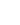 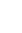 Vads PV 4,0 mm2m42.6.Komutācijas darbiKomutācijas darbik-ts12.7.Sadaļņu marķēšana saskaņā ar zemāk izklāstītiem apzīmējumiemSadaļņu marķēšana saskaņā ar zemāk izklāstītiem apzīmējumiemk-ts12.8. Elektroinstalācijas shēmas sastādīšana Elektroinstalācijas shēmas sastādīšana  k-ts1Sadalne b/n (pagrabs)Sadalne b/n (pagrabs)Sadalne b/n (pagrabs)Sadalne b/n (pagrabs)Sadalne b/n (pagrabs)1.Demontāžas darbi (bez sadalne korpus)Demontāžas darbi (bez sadalne korpus)k-ts12.Montāžas darbi:Montāžas darbi:2.1.Ievada slēdzis 3F 40AIevada slēdzis 3F 40Agab.12.2.1 fāzes automātslēdzis C20A1 fāzes automātslēdzis C20Agab.62.3.Kopne 3FKopne 3Fgab.12.4.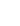 Sliede DINSliede DINgab.12.5.Vads PV3  4.0mm2Vads PV3  4.0mm2m42.6.Komutācijas darbiKomutācijas darbik-ts12.7.Sadaļņu marķēšana saskaņā ar zemāk izklāstītiem apzīmējumiemSadaļņu marķēšana saskaņā ar zemāk izklāstītiem apzīmējumiemk-ts12.8. Elektroinstalācijas shēmas sastādīšana Elektroinstalācijas shēmas sastādīšana  k-ts1Sadalne ЩО10 (1 stāvs-vēcā ēka)Sadalne ЩО10 (1 stāvs-vēcā ēka)Sadalne ЩО10 (1 stāvs-vēcā ēka)Sadalne ЩО10 (1 stāvs-vēcā ēka)Sadalne ЩО10 (1 stāvs-vēcā ēka)1Demontāžas darbi(sadalnes k-ts.)Demontāžas darbi(sadalnes k-ts.)k-ts12Montāžas darbi:Montāžas darbi:2.aSadalne z/a 24.mod. (met.korpus ar atsl.)Sadalne z/a 24.mod. (met.korpus ar atsl.)k-ts12.1.Ievada slēdzis 3F 40AIevada slēdzis 3F 40Agab.12.2.1 fāzes automātslēdzis C20A1 fāzes automātslēdzis C20Agab.92.3.Kopne 3FKopne 3Fgab.12.4.Vads PV3  4.0mm2Vads PV3  4.0mm2m42.5.Komutācijas darbi (+ magistral)Komutācijas darbi (+ magistral)k-ts12.6.Sadaļņu marķēšana saskaņā ar zemāk izklāstītiem apzīmējumiemSadaļņu marķēšana saskaņā ar zemāk izklāstītiem apzīmējumiemk-ts12.7. Elektroinstalācijas shēmas sastādīšana Elektroinstalācijas shēmas sastādīšana  k-ts12.8.Celtniecības darbi (atjaunošana)Celtniecības darbi (atjaunošana)gab.1Sadalne ЩО 1 (AS-1) (1 stāvs-vēcā ēka)Sadalne ЩО 1 (AS-1) (1 stāvs-vēcā ēka)Sadalne ЩО 1 (AS-1) (1 stāvs-vēcā ēka)Sadalne ЩО 1 (AS-1) (1 stāvs-vēcā ēka)Sadalne ЩО 1 (AS-1) (1 stāvs-vēcā ēka)1.Demontāžas darbi(sadalnes k-ts.)Demontāžas darbi(sadalnes k-ts.)k-ts12.Montāžas darbi:Montāžas darbi:2.aSadalne z/a 24.mod. (met.korpus ar atsl.)Sadalne z/a 24.mod. (met.korpus ar atsl.)k-ts12.1.Ievada slēdzis 3F 40AIevada slēdzis 3F 40Agab.12.2.1 fāzes automātslēdzis C20A1 fāzes automātslēdzis C20Agab.92.3.Kopne 3FKopne 3Fgab.12.4.Vads PV3  4.0mm2Vads PV3  4.0mm2m42.5.Komutācijas darbi Komutācijas darbi k-ts12.6.Sadaļņu marķēšana saskaņā ar zemāk izklāstītiem apzīmējumiemSadaļņu marķēšana saskaņā ar zemāk izklāstītiem apzīmējumiemk-ts12.7. Elektroinstalācijas shēmas sastādīšana Elektroinstalācijas shēmas sastādīšana  k-ts12.8.Celtniecības darbi (atjaunošana)Celtniecības darbi (atjaunošana)gab.1Sadalne ЩО 1  (ēdnīca)Sadalne ЩО 1  (ēdnīca)Sadalne ЩО 1  (ēdnīca)Sadalne ЩО 1  (ēdnīca)Sadalne ЩО 1  (ēdnīca)1.Demontāžas darbi (bez sadalne korpus)k-tsk-ts12.Montāžas darbi:2.1.Ievada slēdzis 3F 40Agab.gab.12.2.1 fāzes automātslēdzis C20Agab.gab.62.3.Kopne 3Fgab.gab.12.4.Sliede DINgab.gab.12.5.Vads PV3 4,0 mm2mm42.6.Komutācijas darbik-tsk-ts12.7.Sadaļņu marķēšana saskaņā ar zemāk izklāstītiem apzīmējumiemk-tsk-ts12.8. Elektroinstalācijas shēmas sastādīšana  k-ts  k-ts1Sadalne ЩО 12  (1 stāvs-vēcā ēkā)Sadalne ЩО 12  (1 stāvs-vēcā ēkā)Sadalne ЩО 12  (1 stāvs-vēcā ēkā)Sadalne ЩО 12  (1 stāvs-vēcā ēkā)Sadalne ЩО 12  (1 stāvs-vēcā ēkā)1.Demontāžas darbi(sadalnes k-ts.)Demontāžas darbi(sadalnes k-ts.)k-ts12.Montāžas darbi:Montāžas darbi:2.aSadalne z/a 24.mod. (met.korpus ar atsl.)Sadalne z/a 24.mod. (met.korpus ar atsl.)k-ts12.1.Ievada slēdzis 3F 40AIevada slēdzis 3F 40Agab.12.2.1 fāzes automātslēdzis C20A1 fāzes automātslēdzis C20Agab.62.3.Kopne 3FKopne 3Fgab.12.4.Vads PV3  4.0mm2Vads PV3  4.0mm2m42.5.Komutācijas darbi (+ magistral)Komutācijas darbi (+ magistral)k-ts12.6.Sadaļņu marķēšana saskaņā ar zemāk izklāstītiem apzīmējumiemSadaļņu marķēšana saskaņā ar zemāk izklāstītiem apzīmējumiemk-ts12.7. Elektroinstalācijas shēmas sastādīšana Elektroinstalācijas shēmas sastādīšana  k-ts12.8.Celtniecības darbi (atjaunošana)Celtniecības darbi (atjaunošana)gab.1Sadalne ЩО-11 (2 stāvs-vēcā ēkā)Sadalne ЩО-11 (2 stāvs-vēcā ēkā)Sadalne ЩО-11 (2 stāvs-vēcā ēkā)Sadalne ЩО-11 (2 stāvs-vēcā ēkā)Sadalne ЩО-11 (2 stāvs-vēcā ēkā)1.Demontāžas darbi(sadalnes k-ts.)Demontāžas darbi(sadalnes k-ts.)k-ts12.Montāžas darbi:Montāžas darbi:2.aSadalne z/a 24.mod. (met.korpus ar atsl.)Sadalne z/a 24.mod. (met.korpus ar atsl.)k-ts12.1.Ievada slēdzis 3F 40AIevada slēdzis 3F 40Agab.12.2.1 fāzes automātslēdzis C20A1 fāzes automātslēdzis C20Agab.122.3.Kopne 3FKopne 3Fgab.12.4.Vads PV3  4.0mm2Vads PV3  4.0mm2m42.5.Komutācijas darbi (+ magistral)Komutācijas darbi (+ magistral)k-ts12.6.Sadaļņu marķēšana saskaņā ar zemāk izklāstītiem apzīmējumiemSadaļņu marķēšana saskaņā ar zemāk izklāstītiem apzīmējumiemk-ts12.7. Elektroinstalācijas shēmas sastādīšana Elektroinstalācijas shēmas sastādīšana  k-ts12.8.Celtniecības darbi (atjaunošana)Celtniecības darbi (atjaunošana)gab.1Sadalne b/n (sport.zālē)Sadalne b/n (sport.zālē)Sadalne b/n (sport.zālē)Sadalne b/n (sport.zālē)Sadalne b/n (sport.zālē)1.Demontāžas darbi(sadalnes k-ts.)Demontāžas darbi(sadalnes k-ts.)k-ts12.Montāžas darbi:Montāžas darbi:2.aSadalne z/a 24.mod. (met.korpus ar atsl.)Sadalne z/a 24.mod. (met.korpus ar atsl.)k-ts12.1.Ievada slēdzis 3F 40AIevada slēdzis 3F 40Agab.12.2.1 fāzes automātslēdzis C20A1 fāzes automātslēdzis C20Agab.42.3.Kopne 3FKopne 3Fgab.12.4.Vads PV3  4.0mm2Vads PV3  4.0mm2m42.5.Komutācijas darbi (+ magistral)Komutācijas darbi (+ magistral)k-ts12.6.Sadaļņu marķēšana saskaņā ar zemāk izklāstītiem apzīmējumiemSadaļņu marķēšana saskaņā ar zemāk izklāstītiem apzīmējumiemk-ts12.7.Elektroinstalācijas shēmas sastādīšanaElektroinstalācijas shēmas sastādīšana  k-ts12.8.MMJ 3x2,5 mm2MMJ 3x2,5 mm2m12.9.Rozetes ip 44  1F 16A (sadalne)Rozetes ip 44  1F 16A (sadalne)gab.12.10.Celtniecības darbi (atjaunošana)Celtniecības darbi (atjaunošana)gab.1Sadalne ЩО-7 (1. stāvs.foijē )Sadalne ЩО-7 (1. stāvs.foijē )Sadalne ЩО-7 (1. stāvs.foijē )Sadalne ЩО-7 (1. stāvs.foijē )Sadalne ЩО-7 (1. stāvs.foijē )1.Demontāžas darbi(sadalnes k-ts.)Demontāžas darbi(sadalnes k-ts.)k-ts12.Montāžas darbi:Montāžas darbi:2.aSadalne z/a 24.mod. (met.korpus ar atsl.)Sadalne z/a 24.mod. (met.korpus ar atsl.)k-ts12.1.Ievada slēdzis 3F 40AIevada slēdzis 3F 40Agab.12.2.1 fāzes automātslēdzis C20A1 fāzes automātslēdzis C20Agab.62.3.Kopne 3FKopne 3Fgab.12.4.Vads PV3  4.0mm2Vads PV3  4.0mm2m42.5.Komutācijas darbi (+ magistral)Komutācijas darbi (+ magistral)k-ts12.6.Sadaļņu marķēšana saskaņā ar zemāk izklāstītiem apzīmējumiemSadaļņu marķēšana saskaņā ar zemāk izklāstītiem apzīmējumiemk-ts12.7. Elektroinstalācijas shēmas sastādīšana Elektroinstalācijas shēmas sastādīšana  k-ts12.8.Celtniecības darbi (atjaunošana)Celtniecības darbi (atjaunošana)gab.1Sadalne ЩР-1 (1. stāvs. Sadales telpā )Sadalne ЩР-1 (1. stāvs. Sadales telpā )Sadalne ЩР-1 (1. stāvs. Sadales telpā )Sadalne ЩР-1 (1. stāvs. Sadales telpā )Sadalne ЩР-1 (1. stāvs. Sadales telpā )1.Demontāžas darbi (drošinātājs)Demontāžas darbi (drošinātājs)gab.242.Montāžas darbi:Montāžas darbi:2.1.Drošinātājs PN-2-35ADrošinātājs PN-2-35Agab.62.2.Drošinātājs PN-2-20ADrošinātājs PN-2-20Agab.32.3.Drošinātājs PN-2-40ADrošinātājs PN-2-40Agab.122.4.Drošinātājs PN-2-63ADrošinātājs PN-2-63Agab.32.5.Sadaļņu marķēšana saskaņā ar zemāk izklāstītiem apzīmējumiemSadaļņu marķēšana saskaņā ar zemāk izklāstītiem apzīmējumiemk-ts12.6. Elektroinstalācijas shēmas sastādīšana Elektroinstalācijas shēmas sastādīšana  k-ts1Sadalne ЩР-2 (1. stāvs. Sadales telpā )Sadalne ЩР-2 (1. stāvs. Sadales telpā )Sadalne ЩР-2 (1. stāvs. Sadales telpā )Sadalne ЩР-2 (1. stāvs. Sadales telpā )Sadalne ЩР-2 (1. stāvs. Sadales telpā )1.Demontāžas darbi( drošinātājs)Demontāžas darbi( drošinātājs)gab.242.Montāžas darbi:Montāžas darbi:2.1.Drošinātājs PN-2-40ADrošinātājs PN-2-40Agab.62.2.Drošinātājs PN-2-20ADrošinātājs PN-2-20Agab.32.3.Drošinātājs PN-2-35ADrošinātājs PN-2-35Agab.32.4.Drošinātājs PN-2-25ADrošinātājs PN-2-25Agab.32.5.Drošinātājs PN-2-100ADrošinātājs PN-2-100Agab.62.6.Drošinātājs PN-2-150ADrošinātājs PN-2-150Agab.32.7.Sadaļņu marķēšana saskaņā ar zemāk izklāstītiem apzīmējumiemSadaļņu marķēšana saskaņā ar zemāk izklāstītiem apzīmējumiemk-ts12.8. Elektroinstalācijas shēmas sastādīšana Elektroinstalācijas shēmas sastādīšana  k-ts1Sadalne ЩО-2 ; ЩО-2-1(1. stāvs. foijē )Sadalne ЩО-2 ; ЩО-2-1(1. stāvs. foijē )Sadalne ЩО-2 ; ЩО-2-1(1. stāvs. foijē )Sadalne ЩО-2 ; ЩО-2-1(1. stāvs. foijē )Sadalne ЩО-2 ; ЩО-2-1(1. stāvs. foijē )1.Demontāžas darbi(sadalnes k-ts.)Demontāžas darbi(sadalnes k-ts.)k-ts22.Montāžas darbi:Montāžas darbi:2.aSadalne z/a 12.mod. (met.korpus ar atsl.)Sadalne z/a 12.mod. (met.korpus ar atsl.)k-ts12.1.Ievada slēdzis 3F 40AIevada slēdzis 3F 40Agab.12.2.1 fāzes automātslēdzis C20A1 fāzes automātslēdzis C20Agab.62.3.Kopne 3FKopne 3Fgab.12.4.Vads PV3  4.0mm2Vads PV3  4.0mm2m42.5.Komutācijas darbi (+ magistral)Komutācijas darbi (+ magistral)k-ts12.6.Sadaļņu marķēšana saskaņā ar zemāk izklāstītiem apzīmējumiemSadaļņu marķēšana saskaņā ar zemāk izklāstītiem apzīmējumiemk-ts12.7. Elektroinstalācijas shēmas sastādīšana Elektroinstalācijas shēmas sastādīšana  k-ts12.8.Celtniecības darbi (atjaunošana)Celtniecības darbi (atjaunošana)gab.2Sadalne ЩAО-1 ; ЩО-1-1(1. stāvs.  )Sadalne ЩAО-1 ; ЩО-1-1(1. stāvs.  )Sadalne ЩAО-1 ; ЩО-1-1(1. stāvs.  )Sadalne ЩAО-1 ; ЩО-1-1(1. stāvs.  )Sadalne ЩAО-1 ; ЩО-1-1(1. stāvs.  )1.Demontāžas darbi(sadalnes k-ts.)Demontāžas darbi(sadalnes k-ts.)k-ts22.Montāžas darbi:Montāžas darbi:2.aSadalne z/a 12.mod. (met.korpus ar atsl.)Sadalne z/a 12.mod. (met.korpus ar atsl.)k-ts22.1.Ievada slēdzis 3F 40AIevada slēdzis 3F 40Agab.22.2.1 fāzes automātslēdzis C20A(6+6)1 fāzes automātslēdzis C20A(6+6)gab.122.3.Kopne 3FKopne 3Fgab.22.4.Vads PV3  4.0mm2Vads PV3  4.0mm2m62.5.Komutācijas darbi Komutācijas darbi k-ts22.6.Sadaļņu marķēšana saskaņā ar zemāk izklāstītiem apzīmējumiemSadaļņu marķēšana saskaņā ar zemāk izklāstītiem apzīmējumiemk-ts22.7. Elektroinstalācijas shēmas sastādīšana Elektroinstalācijas shēmas sastādīšana  k-ts22.8.Celtniecības darbi (atjaunošana)Celtniecības darbi (atjaunošana)gab.2Sadalne ЩО-1 ; ЩО-1-1 (1. stāvs.)Sadalne ЩО-1 ; ЩО-1-1 (1. stāvs.)Sadalne ЩО-1 ; ЩО-1-1 (1. stāvs.)Sadalne ЩО-1 ; ЩО-1-1 (1. stāvs.)Sadalne ЩО-1 ; ЩО-1-1 (1. stāvs.)1.Demontāžas darbi(sadalnes k-ts.)Demontāžas darbi(sadalnes k-ts.)k-ts22.Montāžas darbi:Montāžas darbi:2.aSadalne z/a 12.mod. (met.korpus ar atsl.)Sadalne z/a 12.mod. (met.korpus ar atsl.)k-ts12.1.Ievada slēdzis 3F 40AIevada slēdzis 3F 40Agab.12.2.1 fāzes automātslēdzis C20A1 fāzes automātslēdzis C20Agab.62.3.Kopne 3FKopne 3Fgab.12.4.Vads PV3  4.0mm2Vads PV3  4.0mm2m42.5.Komutācijas darbi (+ magistral)Komutācijas darbi (+ magistral)k-ts12.6.Sadaļņu marķēšana saskaņā ar zemāk izklāstītiem apzīmējumiemSadaļņu marķēšana saskaņā ar zemāk izklāstītiem apzīmējumiemk-ts12.7. Elektroinstalācijas shēmas sastādīšana Elektroinstalācijas shēmas sastādīšana  k-ts12.8.Celtniecības darbi (atjaunošana)Celtniecības darbi (atjaunošana)gab.2Sadalne ЩО-4 ; ЩО-4-1 (2. stāvs.)Sadalne ЩО-4 ; ЩО-4-1 (2. stāvs.)Sadalne ЩО-4 ; ЩО-4-1 (2. stāvs.)Sadalne ЩО-4 ; ЩО-4-1 (2. stāvs.)Sadalne ЩО-4 ; ЩО-4-1 (2. stāvs.)1.Demontāžas darbi(sadalnes k-ts.)Demontāžas darbi(sadalnes k-ts.)k-ts22.Montāžas darbi:Montāžas darbi:2.aSadalne z/a 24.mod. (met.korpus ar atsl.)Sadalne z/a 24.mod. (met.korpus ar atsl.)k-ts12.1.Ievada slēdzis 3F 40AIevada slēdzis 3F 40Agab.12.2.1 fāzes automātslēdzis C20A1 fāzes automātslēdzis C20Agab.122.3.Kopne 3FKopne 3Fgab.12.4.Vads PV3  4.0mm2Vads PV3  4.0mm2m42.5.Komutācijas darbi (+ magistral)Komutācijas darbi (+ magistral)k-ts12.6.Sadaļņu marķēšana saskaņā ar zemāk izklāstītiem apzīmējumiemSadaļņu marķēšana saskaņā ar zemāk izklāstītiem apzīmējumiemk-ts12.7. Elektroinstalācijas shēmas sastādīšana Elektroinstalācijas shēmas sastādīšana  k-ts12.8.Celtniecības darbi (atjaunošana)Celtniecības darbi (atjaunošana)gab.2Sadalne ЩО-3 ; ЩО-3-1 (2. stāvs.)Sadalne ЩО-3 ; ЩО-3-1 (2. stāvs.)Sadalne ЩО-3 ; ЩО-3-1 (2. stāvs.)Sadalne ЩО-3 ; ЩО-3-1 (2. stāvs.)Sadalne ЩО-3 ; ЩО-3-1 (2. stāvs.)1.Demontāžas darbi(sadalnes k-ts.)Demontāžas darbi(sadalnes k-ts.)k-ts22.Montāžas darbi:Montāžas darbi:2.aSadalne z/a 24.mod. (met.korpus ar atsl.)Sadalne z/a 24.mod. (met.korpus ar atsl.)k-ts12.1.Ievada slēdzis 3F 40AIevada slēdzis 3F 40Agab.12.2.1 fāzes automātslēdzis C20A1 fāzes automātslēdzis C20Agab.122.3.Kopne 3FKopne 3Fgab.12.4.Vads PV3  4.0mm2Vads PV3  4.0mm2m42.5.Komutācijas darbi (+ magistral)Komutācijas darbi (+ magistral)k-ts12.6.Sadaļņu marķēšana saskaņā ar zemāk izklāstītiem apzīmējumiemSadaļņu marķēšana saskaņā ar zemāk izklāstītiem apzīmējumiemk-ts12.7. Elektroinstalācijas shēmas sastādīšana Elektroinstalācijas shēmas sastādīšana  k-ts12.8.Celtniecības darbi (atjaunošana)Celtniecības darbi (atjaunošana)gab.2Sadalne ЩО-5 ; ЩО-5-1 (3. stāvs.)Sadalne ЩО-5 ; ЩО-5-1 (3. stāvs.)Sadalne ЩО-5 ; ЩО-5-1 (3. stāvs.)Sadalne ЩО-5 ; ЩО-5-1 (3. stāvs.)Sadalne ЩО-5 ; ЩО-5-1 (3. stāvs.)1.Demontāžas darbi(sadalnes k-ts.)Demontāžas darbi(sadalnes k-ts.)k-ts22.Montāžas darbi:Montāžas darbi:2.aSadalne z/a 24.mod. (met.korpus ar atsl.)Sadalne z/a 24.mod. (met.korpus ar atsl.)k-ts12.1.Ievada slēdzis 3F 40AIevada slēdzis 3F 40Agab.12.2.1 fāzes automātslēdzis C20A1 fāzes automātslēdzis C20Agab.122.3.Kopne 3FKopne 3Fgab.12.4.Vads PV3  4.0mm2Vads PV3  4.0mm2m42.5.Komutācijas darbi (+ magistral)Komutācijas darbi (+ magistral)k-ts12.6.Sadaļņu marķēšana saskaņā ar zemāk izklāstītiem apzīmējumiemSadaļņu marķēšana saskaņā ar zemāk izklāstītiem apzīmējumiemk-ts12.7. Elektroinstalācijas shēmas sastādīšana Elektroinstalācijas shēmas sastādīšana  k-ts12.8.Celtniecības darbi (atjaunošana)Celtniecības darbi (atjaunošana)gab.2Sadalne ЩО-6 ; ЩО-6-1 (3. stāvs.)Sadalne ЩО-6 ; ЩО-6-1 (3. stāvs.)Sadalne ЩО-6 ; ЩО-6-1 (3. stāvs.)Sadalne ЩО-6 ; ЩО-6-1 (3. stāvs.)Sadalne ЩО-6 ; ЩО-6-1 (3. stāvs.)1.Demontāžas darbi(sadalnes k-ts.)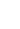 Demontāžas darbi(sadalnes k-ts.)k-ts22.Montāžas darbi:Montāžas darbi:2.aSadalne z/a 24.mod. (met.korpus ar atsl.)Sadalne z/a 24.mod. (met.korpus ar atsl.)k-ts12.1.Ievada slēdzis 3F 40AIevada slēdzis 3F 40Agab.12.2.1 fāzes automātslēdzis C20A1 fāzes automātslēdzis C20Agab.122.3.Kopne 3FKopne 3Fgab.12.4.Vads PV3  4.0mm2Vads PV3  4.0mm2m42.5.Komutācijas darbi (+ magistral)Komutācijas darbi (+ magistral)k-ts12.6.Sadaļņu marķēšana saskaņā ar zemāk izklāstītiem apzīmējumiemSadaļņu marķēšana saskaņā ar zemāk izklāstītiem apzīmējumiemk-ts12.7. Elektroinstalācijas shēmas sastādīšana Elektroinstalācijas shēmas sastādīšana  k-ts12.8.Celtniecības darbi (atjaunošana)Celtniecības darbi (atjaunošana)gab.2Daugavpils Centra vidusskola, Kandavas iela 17, DaugavpilsDaugavpils Centra vidusskola, Kandavas iela 17, DaugavpilsDaugavpils Centra vidusskola, Kandavas iela 17, DaugavpilsDaugavpils Centra vidusskola, Kandavas iela 17, DaugavpilsDaugavpils Centra vidusskola, Kandavas iela 17, DaugavpilsSadalne ЩС-3 (Cokola stāvs)Sadalne ЩС-3 (Cokola stāvs)Sadalne ЩС-3 (Cokola stāvs)Sadalne ЩС-3 (Cokola stāvs)Sadalne ЩС-3 (Cokola stāvs)1.Demontāžas darbi(sadalnes k-ts.)Demontāžas darbi(sadalnes k-ts.)k-ts12.Montāžas darbi:Montāžas darbi:2.aSadalne z/a 12.mod. (met.korpus ar atsl.)Sadalne z/a 12.mod. (met.korpus ar atsl.)k-ts12.1.Ievada slēdzis 3F 40AIevada slēdzis 3F 40Agab.12.2.1 fāzes automātslēdzis C20A1 fāzes automātslēdzis C20Agab.62.3.Kopne 3FKopne 3Fgab.12.4.Sliede DIN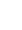 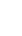 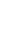 Sliede DINgab.12.5.Vads PV3  4.0mm2Vads PV3  4.0mm2m42.6.Komutācijas darbiKomutācijas darbik-ts12.7.Sadaļņu marķēšana saskaņā ar zemāk izklāstītiem apzīmējumiemSadaļņu marķēšana saskaņā ar zemāk izklāstītiem apzīmējumiemk-ts12.8. Elektroinstalācijas shēmas sastādīšana Elektroinstalācijas shēmas sastādīšana  k-ts12.9.Celtniecības darbi (atjaunošana)Celtniecības darbi (atjaunošana)gab.1Sadalne ЩО-3 (Cokola stāvs)Sadalne ЩО-3 (Cokola stāvs)Sadalne ЩО-3 (Cokola stāvs)Sadalne ЩО-3 (Cokola stāvs)Sadalne ЩО-3 (Cokola stāvs)1.Demontāžas darbi(sadalnes k-ts.)Demontāžas darbi(sadalnes k-ts.)k-ts12.Montāžas darbi:Montāžas darbi:2.Sadalne z/a 12.mod. (met.korpus ar atsl.)Sadalne z/a 12.mod. (met.korpus ar atsl.)k-ts12.aIevada slēdzis 3F 40AIevada slēdzis 3F 40Agab.12.1.1 fāzes automātslēdzis C20A1 fāzes automātslēdzis C20Agab.62.2.Kopne 3FKopne 3Fgab.12.3.Sliede DINSliede DINgab.12.4.Vads PV3  4.0mm2Vads PV3  4.0mm2m42.5.Komutācijas darbiKomutācijas darbik-ts12.6.Sadaļņu marķēšana saskaņā ar zemāk izklāstītiem apzīmējumiemSadaļņu marķēšana saskaņā ar zemāk izklāstītiem apzīmējumiemk-ts12.7. Elektroinstalācijas shēmas sastādīšana Elektroinstalācijas shēmas sastādīšana  k-ts12.8.Celtniecības darbi (atjaunošana)Celtniecības darbi (atjaunošana)gab.1Sadalne ЩО-17 (1. stāvs)Sadalne ЩО-17 (1. stāvs)Sadalne ЩО-17 (1. stāvs)Sadalne ЩО-17 (1. stāvs)Sadalne ЩО-17 (1. stāvs)1.Demontāžas darbi(sadalnes k-ts.)Demontāžas darbi(sadalnes k-ts.)  k-ts12.Montāžas darbi:Montāžas darbi:2aSadalne z/a 24.mod. (met.korpus ar atsl.)Sadalne z/a 24.mod. (met.korpus ar atsl.)k-ts12.1.Ievada slēdzis 3F 40AIevada slēdzis 3F 40Agab.12.2.1 fāzes automātslēdzis C20A1 fāzes automātslēdzis C20Agab.122.3.Kopne 3F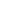 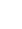 Kopne 3Fgab.12.4.Sliede DINSliede DINgab.12.5.Vads PV3  4.0mm2Vads PV3  4.0mm2m42.6.Komutācijas darbiKomutācijas darbik-ts12.7.Sadaļņu marķēšana saskaņā ar zemāk izklāstītiem apzīmējumiemSadaļņu marķēšana saskaņā ar zemāk izklāstītiem apzīmējumiemk-ts12.8. Elektroinstalācijas shēmas sastādīšana Elektroinstalācijas shēmas sastādīšana  k-ts12.9.Celtniecības darbi (atjaunošana)Celtniecības darbi (atjaunošana)gab.1Sadalne ЩО-13 (1. stāvs)Sadalne ЩО-13 (1. stāvs)Sadalne ЩО-13 (1. stāvs)Sadalne ЩО-13 (1. stāvs)Sadalne ЩО-13 (1. stāvs)1.Demontāžas darbi(sadalnes k-ts.)Demontāžas darbi(sadalnes k-ts.)  k-ts12.Montāžas darbi:Montāžas darbi:2.aSadalne z/a 24.mod. (met.korpus ar atsl.)Sadalne z/a 24.mod. (met.korpus ar atsl.)k-ts12.1.Ievada slēdzis 3F 40AIevada slēdzis 3F 40Agab.12.2.1 fāzes automātslēdzis C20A1 fāzes automātslēdzis C20Agab.122.3.Kopne 3F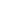 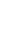 Kopne 3Fgab.12.4.Sliede DINSliede DINgab.12.5.Vads PV3  4.0mm2Vads PV3  4.0mm2m42.6.Komutācijas darbiKomutācijas darbik-ts12.7.Sadaļņu marķēšana saskaņā ar zemāk izklāstītiem apzīmējumiemSadaļņu marķēšana saskaņā ar zemāk izklāstītiem apzīmējumiemk-ts12.8. Elektroinstalācijas shēmas sastādīšana Elektroinstalācijas shēmas sastādīšana  k-ts12.9.Celtniecības darbi (atjaunošana)Celtniecības darbi (atjaunošana)gab.1Sadalne ЩО-6 (1. stāvs)Sadalne ЩО-6 (1. stāvs)Sadalne ЩО-6 (1. stāvs)Sadalne ЩО-6 (1. stāvs)Sadalne ЩО-6 (1. stāvs)1.Demontāžas darbi(sadalnes k-ts.)Demontāžas darbi(sadalnes k-ts.)k-ts12.Montāžas darbi:Montāžas darbi:2.aSadalne z/a 12.mod. (met.korpus ar atsl.)Sadalne z/a 12.mod. (met.korpus ar atsl.)k-ts12.1.Ievada slēdzis 3F 40AIevada slēdzis 3F 40Agab.12.2.1 fāzes automātslēdzis C20A1 fāzes automātslēdzis C20Agab.62.3.Kopne 3FKopne 3Fgab.12.4.Sliede DINSliede DINgab.12.5.Vads PV3  4.0mm2Vads PV3  4.0mm2m42.6.Komutācijas darbiKomutācijas darbik-ts12.7.Sadaļņu marķēšana saskaņā ar zemāk izklāstītiem apzīmējumiemSadaļņu marķēšana saskaņā ar zemāk izklāstītiem apzīmējumiemk-ts12.8. Elektroinstalācijas shēmas sastādīšana Elektroinstalācijas shēmas sastādīšana  k-ts12.9.Celtniecības darbi (atjaunošana)Celtniecības darbi (atjaunošana)gab.1Sadalne ЩО-10 (1. stāvs)Sadalne ЩО-10 (1. stāvs)Sadalne ЩО-10 (1. stāvs)Sadalne ЩО-10 (1. stāvs)Sadalne ЩО-10 (1. stāvs)1.Demontāžas darbi(sadalnes k-ts.)Demontāžas darbi(sadalnes k-ts.)k-ts12.Montāžas darbi:Montāžas darbi:2.aSadalne z/a 12.mod. (met.korpus ar atsl.)Sadalne z/a 12.mod. (met.korpus ar atsl.)k-ts12.1.Ievada slēdzis 3F 40AIevada slēdzis 3F 40Agab.12.2.1 fāzes automātslēdzis C20A1 fāzes automātslēdzis C20Agab.62.3.Kopne 3FKopne 3Fgab.12.4.Sliede DINSliede DINgab.12.5.Vads PV3  4.0mm2Vads PV3  4.0mm2m42.6.Komutācijas darbiKomutācijas darbik-ts12.7.Sadaļņu marķēšana saskaņā ar zemāk izklāstītiem apzīmējumiemSadaļņu marķēšana saskaņā ar zemāk izklāstītiem apzīmējumiemk-ts12.8. Elektroinstalācijas shēmas sastādīšana Elektroinstalācijas shēmas sastādīšana  k-ts12.9.Celtniecības darbi (atjaunošana)Celtniecības darbi (atjaunošana)gab.1Sadalne ЩAО-1 (1. stāvs)Sadalne ЩAО-1 (1. stāvs)Sadalne ЩAО-1 (1. stāvs)Sadalne ЩAО-1 (1. stāvs)Sadalne ЩAО-1 (1. stāvs)1.Demontāžas darbi(sadalnes k-ts.)Demontāžas darbi(sadalnes k-ts.)k-ts12.Montāžas darbi:Montāžas darbi:2.aSadalne z/a 12.mod. (met.korpus ar atsl.)Sadalne z/a 12.mod. (met.korpus ar atsl.)k-ts12.1.Ievada slēdzis 3F 40A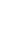 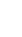 Ievada slēdzis 3F 40Agab.12.2.1 fāzes automātslēdzis C20A1 fāzes automātslēdzis C20Agab.62.3.Kopne 3FKopne 3Fgab.12.4.Sliede DINSliede DINgab.12.5.Vads PV3  4.0mm2Vads PV3  4.0mm2m42.6.Komutācijas darbiKomutācijas darbik-ts12.7.Sadaļņu marķēšana saskaņā ar zemāk izklāstītiem apzīmējumiemSadaļņu marķēšana saskaņā ar zemāk izklāstītiem apzīmējumiemk-ts12.8. Elektroinstalācijas shēmas sastādīšana Elektroinstalācijas shēmas sastādīšana  k-ts12.9.Celtniecības darbi (atjaunošana)Celtniecības darbi (atjaunošana)gab.1Sadalne ЩAО-6 (1. stāvs)Sadalne ЩAО-6 (1. stāvs)Sadalne ЩAО-6 (1. stāvs)Sadalne ЩAО-6 (1. stāvs)Sadalne ЩAО-6 (1. stāvs)1.Demontāžas darbi(sadalnes k-ts.)Demontāžas darbi(sadalnes k-ts.)k-ts12.Montāžas darbi:Montāžas darbi:2.aSadalne z/a 24.mod. (met.korpus ar atsl.)Sadalne z/a 24.mod. (met.korpus ar atsl.)k-ts12.1.Ievada slēdzis 3F 40AIevada slēdzis 3F 40Agab.12.2.1 fāzes automātslēdzis C20A1 fāzes automātslēdzis C20Agab.62.2a1 fāzes automātslēdzis C16A1 fāzes automātslēdzis C16Agab.62.3.Kopne 3FKopne 3Fgab.12.4.Sliede DINSliede DINgab.12.5.Vads PV3  4.0mm2Vads PV3  4.0mm2m42.6.Komutācijas darbiKomutācijas darbik-ts12.7.Sadaļņu marķēšana saskaņā ar zemāk izklāstītiem apzīmējumiemSadaļņu marķēšana saskaņā ar zemāk izklāstītiem apzīmējumiemk-ts12.8. Elektroinstalācijas shēmas sastādīšana Elektroinstalācijas shēmas sastādīšana  k-ts12.9.Celtniecības darbi (atjaunošana)Celtniecības darbi (atjaunošana)gab.1Sadalne ЩAО-11 (2. stāvs)Sadalne ЩAО-11 (2. stāvs)Sadalne ЩAО-11 (2. stāvs)Sadalne ЩAО-11 (2. stāvs)Sadalne ЩAО-11 (2. stāvs)1.Demontāžas darbi(sadalnes k-ts.)Demontāžas darbi(sadalnes k-ts.)k-ts12.Montāžas darbi:Montāžas darbi:2.aSadalne z/a 24.mod. (met.korpus ar atsl.)Sadalne z/a 24.mod. (met.korpus ar atsl.)k-ts12.1.Ievada slēdzis 3F 40AIevada slēdzis 3F 40Agab.12.2.1 fāzes automātslēdzis C20A1 fāzes automātslēdzis C20Agab.122.3.Kopne 3FKopne 3Fgab.12.4.Sliede DINSliede DINgab.12.5.Vads PV3  4.0mm2Vads PV3  4.0mm2m42.6.Komutācijas darbiKomutācijas darbik-ts12.7.Sadaļņu marķēšana saskaņā ar zemāk izklāstītiem apzīmējumiemSadaļņu marķēšana saskaņā ar zemāk izklāstītiem apzīmējumiemk-ts12.8. Elektroinstalācijas shēmas sastādīšana Elektroinstalācijas shēmas sastādīšana  k-ts12.9.Celtniecības darbi (atjaunošana)Celtniecības darbi (atjaunošana)gab.1Sadalne ЩAО-7 (2. stāvs)Sadalne ЩAО-7 (2. stāvs)Sadalne ЩAО-7 (2. stāvs)Sadalne ЩAО-7 (2. stāvs)Sadalne ЩAО-7 (2. stāvs)1.Demontāžas darbi(sadalnes k-ts.)Demontāžas darbi(sadalnes k-ts.)k-ts12.Montāžas darbi:Montāžas darbi:2.aSadalne z/a 12.mod. (met.korpus ar atsl.)Sadalne z/a 12.mod. (met.korpus ar atsl.)k-ts12.1.Ievada slēdzis 3F 40AIevada slēdzis 3F 40Agab.12.2.1 fāzes automātslēdzis C20A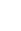 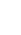 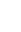 1 fāzes automātslēdzis C20Agab.62.3.Kopne 3FKopne 3Fgab.12.4.Sliede DINSliede DINgab.12.5.Vads PV3  4.0mm2Vads PV3  4.0mm2m42.6.Komutācijas darbiKomutācijas darbik-ts12.7.Sadaļņu marķēšana saskaņā ar zemāk izklāstītiem apzīmējumiemSadaļņu marķēšana saskaņā ar zemāk izklāstītiem apzīmējumiemk-ts12.8. Elektroinstalācijas shēmas sastādīšana Elektroinstalācijas shēmas sastādīšana  k-ts12.9.Celtniecības darbi (atjaunošana)Celtniecības darbi (atjaunošana)gab.1Sadalne ЩAО-14 (2. stāvs)Sadalne ЩAО-14 (2. stāvs)Sadalne ЩAО-14 (2. stāvs)Sadalne ЩAО-14 (2. stāvs)Sadalne ЩAО-14 (2. stāvs)1.Demontāžas darbi(sadalnes k-ts.)Demontāžas darbi(sadalnes k-ts.)  k-ts12.Montāžas darbi:Montāžas darbi:2.aSadalne z/a 24.mod. (met.korpus ar atsl.)Sadalne z/a 24.mod. (met.korpus ar atsl.)k-ts12.1.Ievada slēdzis 3F 40AIevada slēdzis 3F 40Agab.12.2.1 fāzes automātslēdzis C20A1 fāzes automātslēdzis C20Agab.62.2a.1 fāzes automātslēdzis C16A1 fāzes automātslēdzis C16Agab.62.3.Kopne 3FKopne 3Fgab.12.4.Sliede DINSliede DINgab.12.5.Vads PV3  4.0mm2Vads PV3  4.0mm2m62.6.Komutācijas darbiKomutācijas darbik-ts12.7.Sadaļņu marķēšana saskaņā ar zemāk izklāstītiem apzīmējumiemSadaļņu marķēšana saskaņā ar zemāk izklāstītiem apzīmējumiemk-ts12.8. Elektroinstalācijas shēmas sastādīšana Elektroinstalācijas shēmas sastādīšana  k-ts12.9.Celtniecības darbi (atjaunošana)Celtniecības darbi (atjaunošana)gab.1Sadalne ЩAО-18 (2. stāvs)Sadalne ЩAО-18 (2. stāvs)Sadalne ЩAО-18 (2. stāvs)Sadalne ЩAО-18 (2. stāvs)Sadalne ЩAО-18 (2. stāvs)1.Demontāžas darbi(sadalnes k-ts.)Demontāžas darbi(sadalnes k-ts.)  k-ts12.Montāžas darbi:Montāžas darbi:2.aSadalne z/a 24.mod. (met.korpus ar atsl.)Sadalne z/a 24.mod. (met.korpus ar atsl.)k-ts12.1.Ievada slēdzis 3F 40AIevada slēdzis 3F 40Agab.12.2.1 fāzes automātslēdzis C20A1 fāzes automātslēdzis C20Agab.62.2a.1 fāzes automātslēdzis C16A1 fāzes automātslēdzis C16Agab.62.3.Kopne 3FKopne 3Fgab.12.4.Sliede DINSliede DINgab.12.5.Vads PV3  4.0mm2Vads PV3  4.0mm2m62.6.Komutācijas darbiKomutācijas darbik-ts12.7.Sadaļņu marķēšana saskaņā ar zemāk izklāstītiem apzīmējumiemSadaļņu marķēšana saskaņā ar zemāk izklāstītiem apzīmējumiemk-ts12.8. Elektroinstalācijas shēmas sastādīšana Elektroinstalācijas shēmas sastādīšana  k-ts12.9.Celtniecības darbi (atjaunošana)Celtniecības darbi (atjaunošana)gab.1Sadalne ЩAО-19 (3. stāvs)Sadalne ЩAО-19 (3. stāvs)Sadalne ЩAО-19 (3. stāvs)Sadalne ЩAО-19 (3. stāvs)Sadalne ЩAО-19 (3. stāvs)1.Demontāžas darbi(sadalnes k-ts.)Demontāžas darbi(sadalnes k-ts.)  k-ts12.Montāžas darbi:Montāžas darbi:2.aSadalne z/a 24.mod. (met.korpus ar atsl.)Sadalne z/a 24.mod. (met.korpus ar atsl.)k-ts12.1.Ievada slēdzis 3F 40AIevada slēdzis 3F 40Agab.12.2.1 fāzes automātslēdzis C20A1 fāzes automātslēdzis C20Agab.62.2a.1 fāzes automātslēdzis C16A1 fāzes automātslēdzis C16Agab.62.3.Kopne 3FKopne 3Fgab.12.4.Sliede DINSliede DINgab.12.5.Vads PV3  4.0mm2Vads PV3  4.0mm2m62.6.Komutācijas darbiKomutācijas darbik-ts12.7.Sadaļņu marķēšana saskaņā ar zemāk izklāstītiem apzīmējumiemSadaļņu marķēšana saskaņā ar zemāk izklāstītiem apzīmējumiemk-ts12.8. Elektroinstalācijas shēmas sastādīšana Elektroinstalācijas shēmas sastādīšana  k-ts12.9.Celtniecības darbi (atjaunošana)Celtniecības darbi (atjaunošana)gab.1Sadalne ЩAО-15 (3. stāvs)Sadalne ЩAО-15 (3. stāvs)Sadalne ЩAО-15 (3. stāvs)Sadalne ЩAО-15 (3. stāvs)Sadalne ЩAО-15 (3. stāvs)1.Demontāžas darbi(sadalnes k-ts.)Demontāžas darbi(sadalnes k-ts.)  k-ts12.Montāžas darbi:Montāžas darbi:2.aSadalne z/a 24.mod. (met.korpus ar atsl.)Sadalne z/a 24.mod. (met.korpus ar atsl.)k-ts12.1.Ievada slēdzis 3F 40AIevada slēdzis 3F 40Agab.12.2.1 fāzes automātslēdzis C20A1 fāzes automātslēdzis C20Agab.62.2a.1 fāzes automātslēdzis C16A1 fāzes automātslēdzis C16Agab.62.3.Kopne 3FKopne 3Fgab.12.4.Sliede DINSliede DINgab.12.5.Vads PV3  4.0mm2Vads PV3  4.0mm2m62.6.Komutācijas darbiKomutācijas darbik-ts12.7.Sadaļņu marķēšana saskaņā ar zemāk izklāstītiem apzīmējumiemSadaļņu marķēšana saskaņā ar zemāk izklāstītiem apzīmējumiemk-ts12.8. Elektroinstalācijas shēmas sastādīšana Elektroinstalācijas shēmas sastādīšana  k-ts12.9.Celtniecības darbi (atjaunošana)Celtniecības darbi (atjaunošana)gab.1Sadalne ЩAО-12 (3. stāvs)Sadalne ЩAО-12 (3. stāvs)Sadalne ЩAО-12 (3. stāvs)Sadalne ЩAО-12 (3. stāvs)Sadalne ЩAО-12 (3. stāvs)1.Demontāžas darbi(sadalnes k-ts.)Demontāžas darbi(sadalnes k-ts.)  k-ts12.Montāžas darbi:Montāžas darbi:2.aSadalne z/a 24.mod. (met.korpus ar atsl.)Sadalne z/a 24.mod. (met.korpus ar atsl.)k-ts12.1.Ievada slēdzis 3F 40AIevada slēdzis 3F 40Agab.12.2.1 fāzes automātslēdzis C20A1 fāzes automātslēdzis C20Agab.62.2a1 fāzes automātslēdzis C16A1 fāzes automātslēdzis C16Agab.62.3.Kopne 3FKopne 3Fgab.12.4.Sliede DINSliede DINgab.12.5.Vads PV3  4.0mm2Vads PV3  4.0mm2m62.6.Komutācijas darbiKomutācijas darbik-ts12.7.Sadaļņu marķēšana saskaņā ar zemāk izklāstītiem apzīmējumiemSadaļņu marķēšana saskaņā ar zemāk izklāstītiem apzīmējumiemk-ts12.8. Elektroinstalācijas shēmas sastādīšana Elektroinstalācijas shēmas sastādīšana  k-ts12.9.Celtniecības darbi (atjaunošana)Celtniecības darbi (atjaunošana)gab.1Sadalne ЩAО-8 (Aktu zāle)Sadalne ЩAО-8 (Aktu zāle)Sadalne ЩAО-8 (Aktu zāle)Sadalne ЩAО-8 (Aktu zāle)Sadalne ЩAО-8 (Aktu zāle)1.Demontāžas darbi(sadalnes k-ts.)Demontāžas darbi(sadalnes k-ts.)  k-ts12.Montāžas darbi:Montāžas darbi:2.aSadalne z/a 24.mod. (met.korpus ar atsl.)Sadalne z/a 24.mod. (met.korpus ar atsl.)k-ts12.1.Ievada slēdzis 3F 40AIevada slēdzis 3F 40Agab.12.2.1 fāzes automātslēdzis C20A1 fāzes automātslēdzis C20Agab.62.2a.1 fāzes automātslēdzis C16A1 fāzes automātslēdzis C16Agab.62.3.Kopne 3FKopne 3Fgab.12.4.Sliede DINSliede DINgab.12.5.Vads PV3  4.0mm2Vads PV3  4.0mm2m62.6.Komutācijas darbiKomutācijas darbik-ts12.7.Sadaļņu marķēšana saskaņā ar zemāk izklāstītiem apzīmējumiemSadaļņu marķēšana saskaņā ar zemāk izklāstītiem apzīmējumiemk-ts12.8. Elektroinstalācijas shēmas sastādīšana Elektroinstalācijas shēmas sastādīšana  k-ts12.9.Celtniecības darbi (atjaunošana)Celtniecības darbi (atjaunošana)gab.1Sadalne b/n (Aktu zāle)Sadalne b/n (Aktu zāle)Sadalne b/n (Aktu zāle)Sadalne b/n (Aktu zāle)Sadalne b/n (Aktu zāle)1.Demontāžas darbi(sadalnes k-ts.)Demontāžas darbi(sadalnes k-ts.)k-ts12.Montāžas darbi:Montāžas darbi:2.aSadalne z/a 24.mod. (met.korpus ar atsl.)Sadalne z/a 24.mod. (met.korpus ar atsl.)k-ts12.3.Kontaktors   32A 380VKontaktors   32A 380Vgab.12.4.3 fāzes automātslēdzis C16A3 fāzes automātslēdzis C16Agab.12.5.3F spraudnis 16A(sadalne)3F spraudnis 16A(sadalne)gab.12.6.Kopne 3FKopne 3Fgab.12.7.Vads PV3  4.0mm2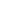 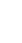 Vads PV3  4.0mm2m42.8.Komutācijas darbiKomutācijas darbik-ts12.9.Sadaļņu marķēšana saskaņā ar zemāk izklāstītiem apzīmējumiemSadaļņu marķēšana saskaņā ar zemāk izklāstītiem apzīmējumiemk-ts12.10. Elektroinstalācijas shēmas sastādīšana Elektroinstalācijas shēmas sastādīšana  k-ts12.11.Celtniecības darbi (atjaunošana)Celtniecības darbi (atjaunošana)gab.1Sadalne ЩAО-8 (4. stāvs )Sadalne ЩAО-8 (4. stāvs )Sadalne ЩAО-8 (4. stāvs )Sadalne ЩAО-8 (4. stāvs )Sadalne ЩAО-8 (4. stāvs )1.Demontāžas darbi(sadalnes k-ts.)Demontāžas darbi(sadalnes k-ts.)  k-ts12.Montāžas darbi:Montāžas darbi:2.1.Sadalne z/a 24.mod. (met.korpus ar atsl.)Sadalne z/a 24.mod. (met.korpus ar atsl.)k-ts12.2.Ievada slēdzis 3F 40AIevada slēdzis 3F 40Agab.12.3.1 fāzes automātslēdzis C20A1 fāzes automātslēdzis C20Agab.62.4.1 fāzes automātslēdzis C16A1 fāzes automātslēdzis C16Agab.62.5.Kopne 3FKopne 3Fgab.12.6.Sliede DINSliede DINgab.12.7.Vads PV3  4.0mm2Vads PV3  4.0mm2m62.8.Komutācijas darbiKomutācijas darbik-ts12.9.Sadaļņu marķēšana saskaņā ar zemāk izklāstītiem apzīmējumiemSadaļņu marķēšana saskaņā ar zemāk izklāstītiem apzīmējumiemk-ts12.10. Elektroinstalācijas shēmas sastādīšana Elektroinstalācijas shēmas sastādīšana  k-ts12.11Celtniecības darbi (atjaunošana)Celtniecības darbi (atjaunošana)gab.1Sadalne ЩAО-20 (4. stāvs )Sadalne ЩAО-20 (4. stāvs )Sadalne ЩAО-20 (4. stāvs )Sadalne ЩAО-20 (4. stāvs )Sadalne ЩAО-20 (4. stāvs )1.Demontāžas darbi(sadalnes k-ts.)Demontāžas darbi(sadalnes k-ts.)  k-ts12.Montāžas darbi:Montāžas darbi:2.aSadalne z/a 24.mod. (met.korpus ar atsl.)Sadalne z/a 24.mod. (met.korpus ar atsl.)k-ts12.1.Ievada slēdzis 3F 40AIevada slēdzis 3F 40Agab.12.2.1 fāzes automātslēdzis C20A1 fāzes automātslēdzis C20Agab.62.2a.1 fāzes automātslēdzis C16A1 fāzes automātslēdzis C16Agab.62.3.Kopne 3FKopne 3Fgab.12.4.Sliede DINSliede DINgab.12.5.Vads PV3  4.0mm2Vads PV3  4.0mm2m62.6.Komutācijas darbiKomutācijas darbik-ts12.7.Sadaļņu marķēšana saskaņā ar zemāk izklāstītiem apzīmējumiemSadaļņu marķēšana saskaņā ar zemāk izklāstītiem apzīmējumiemk-ts12.8. Elektroinstalācijas shēmas sastādīšana Elektroinstalācijas shēmas sastādīšana  k-ts12.9.Celtniecības darbi (atjaunošana)Celtniecības darbi (atjaunošana)gab.1Sadalne ЩAО-9 (4. stāvs )Sadalne ЩAО-9 (4. stāvs )Sadalne ЩAО-9 (4. stāvs )Sadalne ЩAО-9 (4. stāvs )Sadalne ЩAО-9 (4. stāvs )1.Demontāžas darbi(sadalnes k-ts.)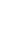 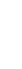 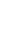 Demontāžas darbi(sadalnes k-ts.)12.Montāžas darbi:Montāžas darbi:2a.Sadalne v/a 12.mod. (met.korpus ar atsl.)Sadalne v/a 12.mod. (met.korpus ar atsl.)k-ts12.1.Ievada slēdzis 3F 40AIevada slēdzis 3F 40Agab.12.2.1 fāzes automātslēdzis C20A1 fāzes automātslēdzis C20Agab.62.3.Kopne 3FKopne 3Fgab.12.4.Sliede DIN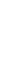 Sliede DINgab.12.5.Vads PV3  4.0mm2Vads PV3  4.0mm2m42.6.Komutācijas darbiKomutācijas darbik-ts12.7.Sadaļņu marķēšana saskaņā ar zemāk izklāstītiem apzīmējumiemSadaļņu marķēšana saskaņā ar zemāk izklāstītiem apzīmējumiemk-ts12.8. Elektroinstalācijas shēmas sastādīšana Elektroinstalācijas shēmas sastādīšana  k-ts12.9.Celtniecības darbi (atjaunošana)Celtniecības darbi (atjaunošana)gab.1Sadalne b/n (sporta zāle )Sadalne b/n (sporta zāle )Sadalne b/n (sporta zāle )Sadalne b/n (sporta zāle )Sadalne b/n (sporta zāle )1.Demontāžas darbi(sadalnes k-ts.)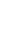 Demontāžas darbi(sadalnes k-ts.)k-ts12.Montāžas darbi:Montāžas darbi:2.1.Sadalne z/a 12.mod. (met.korpus ar atsl.)Sadalne z/a 12.mod. (met.korpus ar atsl.)k-ts12.2.Komutācijas darbiKomutācijas darbik-ts12.3.Sadaļņu marķēšana saskaņā ar zemāk izklāstītiem apzīmējumiemSadaļņu marķēšana saskaņā ar zemāk izklāstītiem apzīmējumiemk-ts12.4. Elektroinstalācijas shēmas sastādīšana Elektroinstalācijas shēmas sastādīšana  k-ts12.5.Celtniecības darbi (atjaunošana)Celtniecības darbi (atjaunošana)gab.1Sadalne b/n (sporta zāle, rozetes )Sadalne b/n (sporta zāle, rozetes )Sadalne b/n (sporta zāle, rozetes )Sadalne b/n (sporta zāle, rozetes )Sadalne b/n (sporta zāle, rozetes )1.Demontāžas darbi(sadalnes k-ts.)Demontāžas darbi(sadalnes k-ts.)k-ts12.Montāžas darbi:Montāžas darbi:2.1.Sadalne z/a 12.mod. (met.korpus ar atsl.)Sadalne z/a 12.mod. (met.korpus ar atsl.)k-ts12.2..Celtniecības darbi (atjaunošana)Celtniecības darbi (atjaunošana)gab.1